УКРАЇНАОДЕСЬКА ОБЛАСТЬПОДІЛЬСЬКА РАЙОННА ДЕРЖАВНА АДМІНІСТРАЦІЯ                                                РОЗПОРЯДЖЕННЯ   26.04.2021                                     м. Подільськ                                          № 92/21                                             .Про утворення районної міжвідомчоїкомісії з ефективності управліннядержавним майномВідповідно до статей 6, 13 Закону України «Про місцеві державні адміністрації», розпорядження голови Одеської обласної державної адміністрації від 29.03.2021 року № 303/од-2021 «Про утворення регіональної робочої групи з ефективності управлінням державним майном», з метою ефективного використання державного майна:        1. Утворити районну міжвідомчу комісію з вирішення питань передачі з державної до комунальної власності житлового фонду, захисних споруд цивільного захисту та об’єктів інженерної інфраструктури, які у процесі приватизації не увійшли до статутних капіталів господарських товариств, але залишились на їхньому балансі, у  складі, що додається.2.   Районній міжвідомчій комісії:2.1. Забезпечити розробку пропозицій щодо необхідності передачі з державної до комунальної власності житлового фонду, захисних споруд цивільного захисту та об’єктів інженерної інфраструктури, які у процесі приватизації не увійшли до статутних капіталів господарських товариств, але залишились на їхньому балансі, та за результатами внести відповідні пропозиції голові райдержадміністрації до 25 травня 2021 року.2.2. Спільно з представниками регіонального відділення Фонду державного майна України в Одеській та Миколаївській області та представниками сільських, селищних та міських рад Подільського району провести інвентаризацію об’єктів житлового фонду та захисних споруд цивільного захисту, які підлягають передачі до комунальної власності територіальних громад.2.3. Залучати (зокрема, запрошувати на засідання) представників Державної служби з надзвичайних ситуацій України для вирішення питань, що зачіпають інтереси відповідних територіальних громад Подільського району.3. Виконання розпорядження контролюватиму особисто.Голова                                                                                Михайло ЛАЗАРЕНКО                   Додаток  1                              до розпорядження голови                    Подільської районної                   державної адміністрації                   26.04.2021 № 92/21 Склад районної міжвідомчої комісії з вирішення питань передачі з державної до комунальної власності житлового фонду, захисних споруд цивільного захисту та об’єктів інженерної інфраструктури, які у процесі приватизації не увійшли до статутних капіталів господарських товариств, але залишились на їхньому балансіГолова Подільської районної державної адміністрації -  голова районної міжвідомчої комісіїЗаступник голови Подільської районної державної адміністрації -  заступник голови районної міжвідомчої комісіїГоловний спеціаліст відділу з питань цивільного захисту, оборонної роботи та взаємодії з правоохоронними органами районної державної адміністрації, секретар районної міжвідомчої комісіїЧлени районної  міжвідомчої комісії:Представник регіонального відділення Фонду державного майна України в Одеській та Миколаївській області(за згодою)Начальник юридичного управління апарату районної державної адміністраціїНачальник відділу економічного та агропромислового розвитку районної державної адміністраціїНачальник відділу з питань цивільного захисту, оборонної роботи та взаємодії з правоохоронними органами районної державної адміністраціїЗавідувач сектору інфраструктури, містобудування та архітектури, житлово-комунального господарства, екології районної державної адміністраціїГолова Подільської міської ради Подільського району Одеської області (за згодою)Голова Кодимської міської ради Подільського району Одеської області (за згодою)Голова Любашівської селищної ради Подільського району Одеської області (за згодою)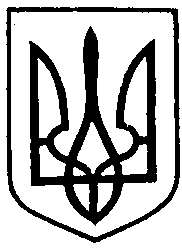 